Wychowanie do życia w rodzinie kl. II Branżowa Szkoła I StopniaNa Wasze pytania i odpowiedzi czekam pod adresem mailowymzss.pedagog@interia .plTemat: Nowe życie, nowa więź. Ciąża, poród i karmienie naturalne.Data realizacji: 23.10.2020r.	Witam Was serdecznie Drodzy Uczniowie, proszę o zapoznanie się z tekstem i odpowiedź na zagadnienie:- Wymień zalety karmienia dziecka w sposób naturalny (skorzystaj także z informacji umieszczanych w Internecie oraz z literatury, gdyż tekst z książki został specjalnie urwany, aby zachęcić Was do samodzielnego poszukiwania wiadomości). Dziękuję i życzę powodzenia!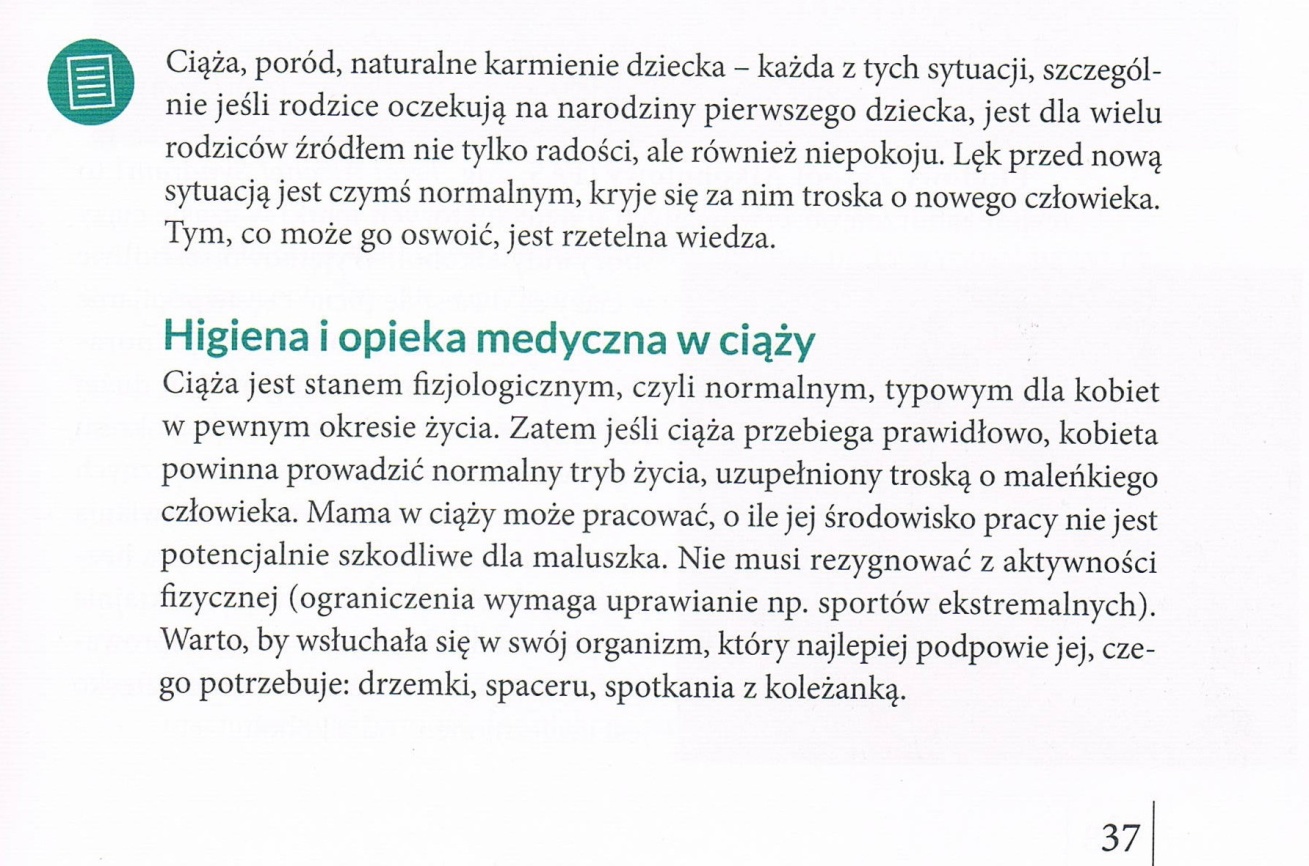 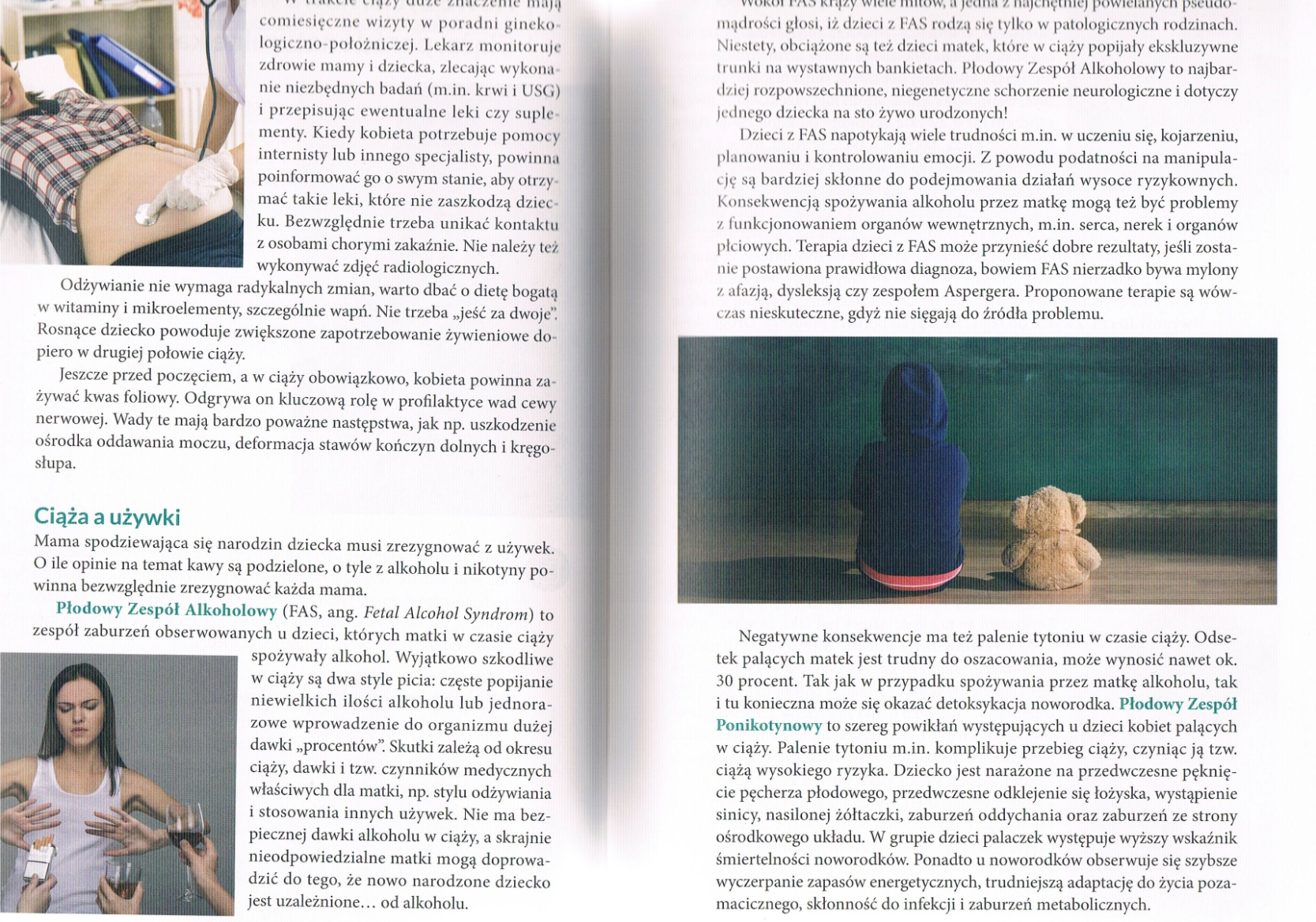 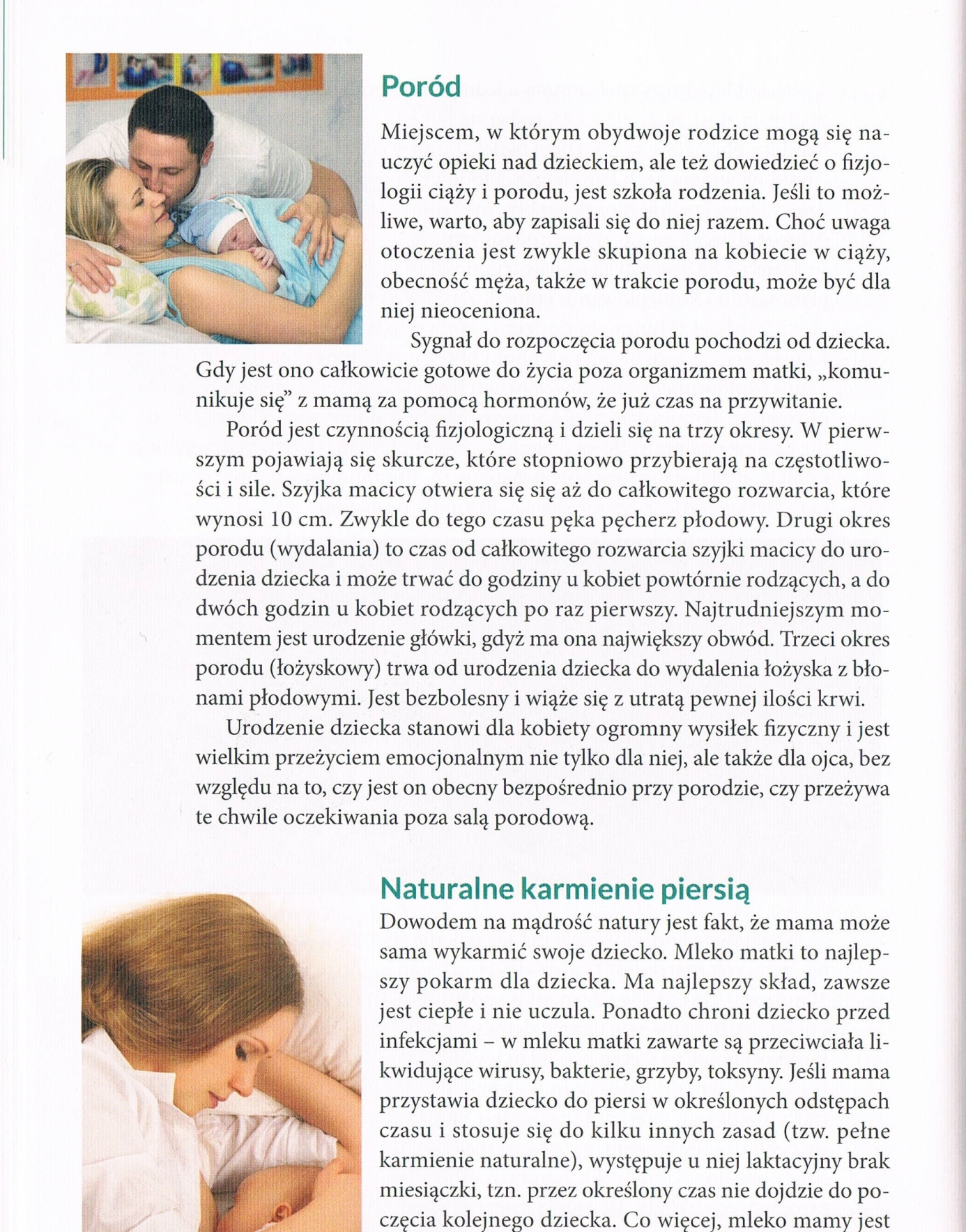 